Памятки Наркотики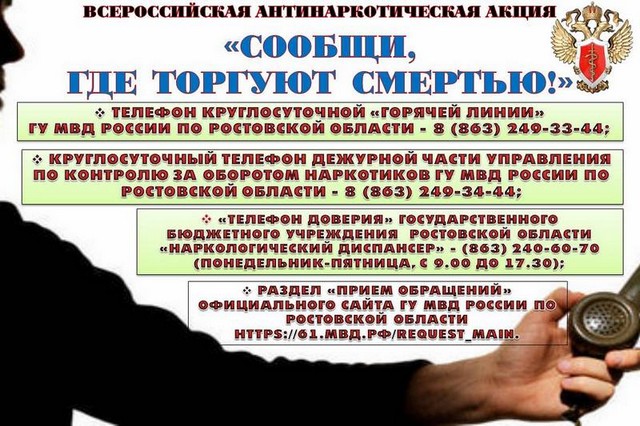 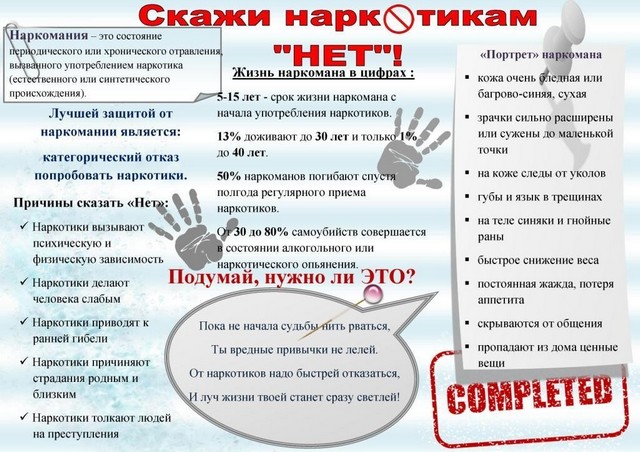 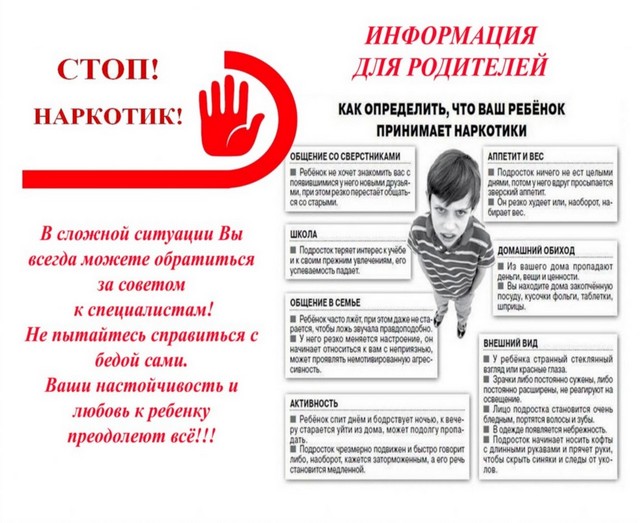 